Do produkcji niektórych potraw stosowane są zboża, jaja, ryby, mleko i produkty pochodne, seler i gorczyca i produkty pochodne oraz orzechy, powodujące alergie lub reakcje nietolerancji. W pozostałych potrawach mogą znajdować się śladowe ilości tych produktów                                                                                                                             Kuchnia czynna od  9	.00 –18.00                                                                                                                       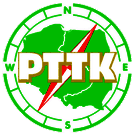 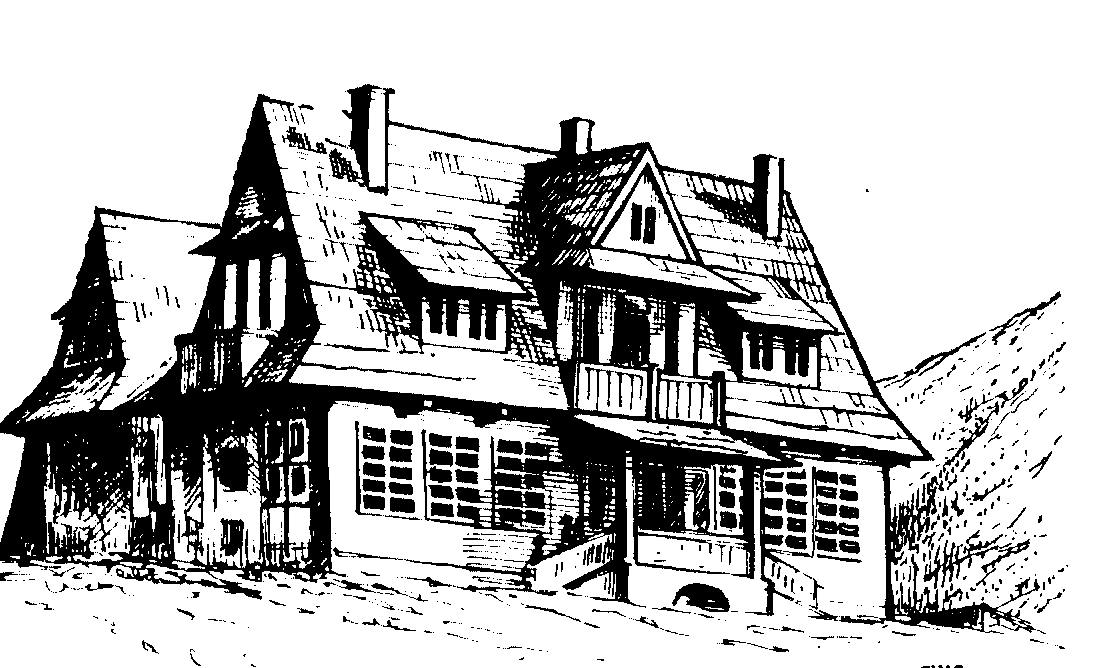                             Schronisko PTTK Morskie Oko w Tatrach                                                                                         www.schroniskomorskieoko.pl                              PŁATNOŚĆ TYLKO GOTÓWKĄ                                                                                                                 SAMOOBSŁUGA   200Herbata ekspresowa / Tea 7.00200Herbata ekspresowa z cytryną, zielona, owocowa / Tea with lemon, green tea, fruit tea 8.00200Herbata z sokiem malinowym / Tea with raspberry juice10.00200Herbata z rumem / Tea with rum                                                                                                              22.00200Gorąca czekolada / Hot chocolate12.00200Kawa parzona , rozpuszczalna, z ekspresu / Coffee instant / natural / americano12.00200Wino Grzaniec Korzenny / Warm wine15.00500Piwo /  Bee12.00  10Śmietanka do kawy / Coffee cream 2.00300Bigos, pieczywo/Bigos-traditional Polish cabbage with piece of meat, sausages&spices, bread31.00300Fasolka po bretońsku, pieczywo / Baked bean with piece of sausage, bread31.00300Flaczki wołowe, pieczywo / Triples – traditional Polish dish 31.002 sztParówki, pieczywo, musztarda / Boiled Frankfurters with mustard and bread22.00120Kiełbasa smażona, musztarda, ketchup, chleb/ Fried sausage w.mustard, ketchup,bread31.00Płatki kukurydziane z mlekiem / Cornflakes with milk12.00Jajecznica z dwóch jaj, pieczywo /  Scrambled eggs and bread14.00Jajecznica z dwóch jaj na kiełbasie, pieczywo / Scrambled eggs & sausage and bread17.00    400Kwaśnica z żeberkiem / Traditional sour cabbage soup with pork ribs30.00    400Kwaśnica bez żeberka / Traditional sour cabbage soup without ribs25.00    400Zupa pomidorowa / Tomato soup  25.00    400Żurek / Sour rye soup25.00   3sztPlacki ziemniaczane  / Potato pancakes21.00   100Naleśniki z serem i bitą śmietaną / Pancakes with cottage cheese & whipped cream24.0050Chleb / Bread   4.0010Masło / Butter 4.0050Szynka / Ham10.00100Twaróg / Cottage cheese 6.00100Dżem / Jam 6.0050Ser żółty / Hard cheese10.00